PAG, NOVALJA, naselje GAJAC – enota A9, št. 52       k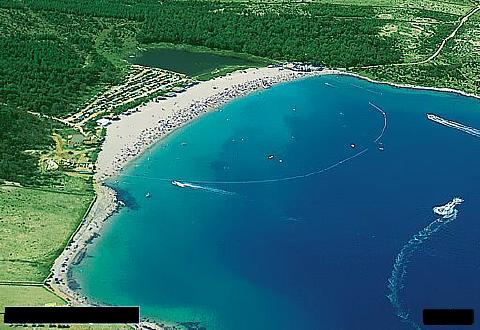 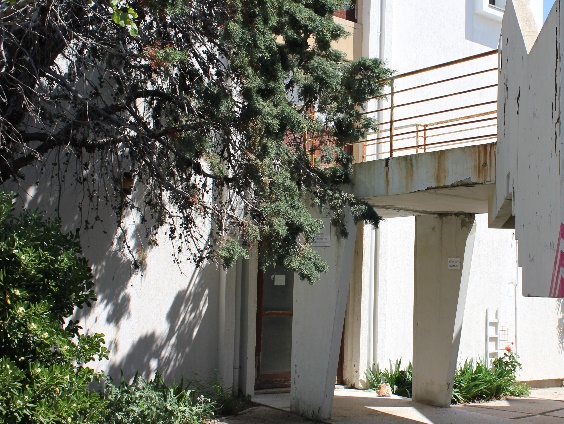 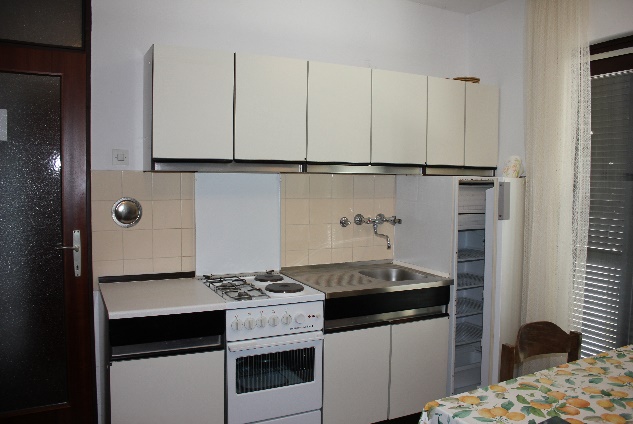                      Pogled na naselje iz zraka   			      Vhod v stavbo					kuhinja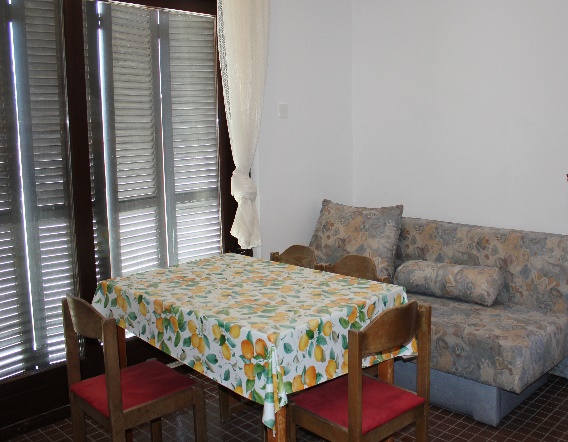 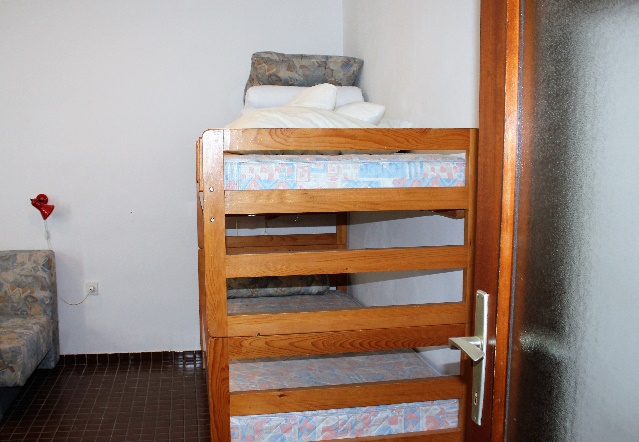 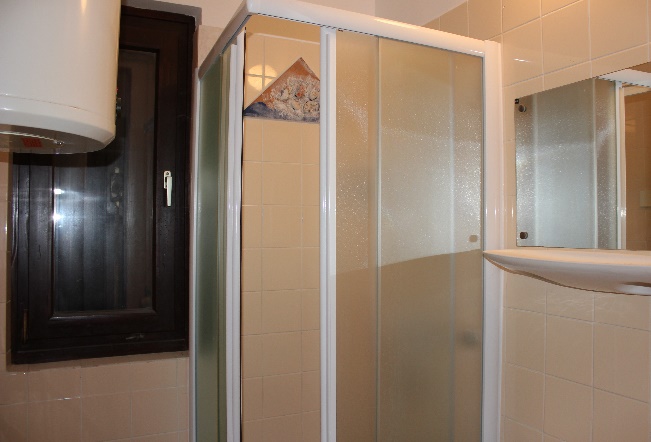 	Dnevno bivalni prostor			   pograd v dnevnem prostoru			            kopalnica z WC-jemSLIKE SO SIMBOLIČNE!Število počitniških enot: 1Enota: 			Gajac A9, št. 52Tip enote: 		apartma za 2 osebiEtaža: 			1. nadstropjePovršina: 		25,74 m2Stanje enote: 		v letu 2020 je bila obnovljena kopalnica. V letu 2018 je bila nameščena klima ter nabavljen nov hladilnik in TVTerasa/balkon: 	balkonVrtna garnitura:	neŽar:			neV apartmaju:  		satelitska TVKlimatska naprava:	daOgrevanje: 		klimaTip ležišč: 		1 x pograd in 1 x raztegljivi kavč - (starejša oprema)Shramba: 		/Kuhinja: 		štedilnik 2 x plin in 2 x kuhalna plošča, hladilnik z ločenim zamrzovalnikom - (starejša oprema)Parkirišče: 		parkirna mesta so ob cesti v naseljuKratek opis: Počitniško naselje Gajac je od Novalje oddaljeno . Ima sodobno opremljeno plažo, oskrbovalno središče s tržnico, ribarnico, samopostrežno trgovino, športno – rekreativno središče s teniškimi, košarkaškimi in otroškimi igrišči ter igrišči za minigolf in namizni tenis. Prodnata plaža je oddaljena do .Apartma ima dnevno bivalni prostor s kuhinjo, WC s kopalnico in balkon.  Apartma je opremljen za bivanje in kuhanje. S seboj je potrebno prinesti posteljnino, brisače, kuhinjske krpe in čistila. Vodenje živali v objekt ni dovoljeno.Dostop do lokacije: Po poljubni cesti do jadranske magistrale (preko Ilirske Bistrice in Rijeke, preko Kočevja in Delnic, preko Čabra in Delnic).Peljete se naprej po jadranski magistrali v smeri Splita do trajekta za otok Pag (trajektna povezava Prizna – Žigljen.Ključe dvignete v TURISTIČNI AGENCIJI VENTUS, Škopaljska 57, Novalja.NAČRT NASELJA: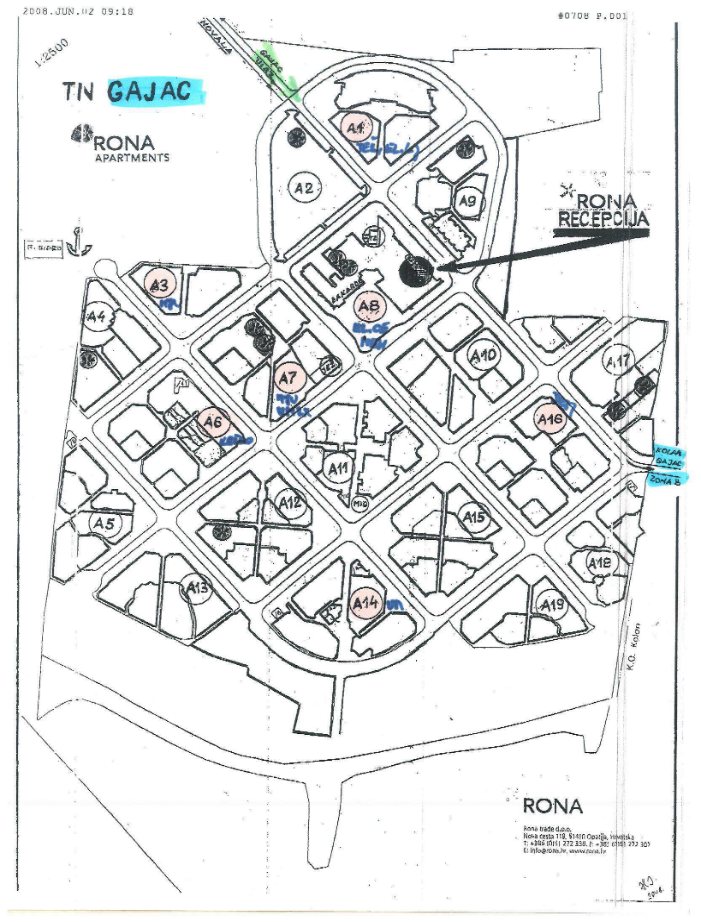 